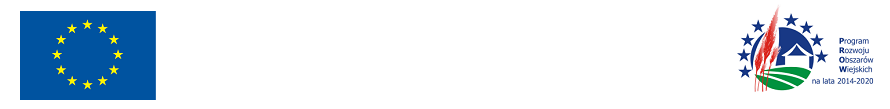 „Europejski Fundusz Rolny na rzecz Rozwoju Obszarów Wiejskich: Europa inwestująca w obszary wiejskie”Załącznik nr 4 do SIWZFORMULARZ OFERTOWYZamawiającyGmina Widawaul. Rynek Kościuszki 1098 -170 WidawaOdpowiadając na publiczne ogłoszenie o zamówieniu w postępowaniu prowadzonym w trybie przetargu nieograniczonego pod nazwą: ,, Budowa i przebudowa sieci wodociągowej w miejscowości Widawa i Chociw oraz budowy zbiornika na wodę w miejscowości Brzyków” 
nr RIK.271.1.2020.DK my, niżej podpisani:Wykonawca 1Nazwa Wykonawcy:.................................................................................................................................Adres, ulica..........................................................................  kod ……………… miasto ……………....kraj ………………………………  Tel. ....................................  faks ......................................................adres e-mail (do kontaktów z Zamawiającym) …………………………………………………….....NIP: ............................................................... REGON:...............................................................reprezentowany przez:………………………………………………………………………………………………….........(imię, nazwisko, stanowisko/podstawa do  reprezentacji)Wykonawca 2 (wypełniają jedynie Wykonawcy wspólnie ubiegający się o zamówienie / spółki cywilne)Nazwa Wykonawcy:..............................................................................................................................Adres, ulica............................................................................... kod …………   miasto ………………. kraj …………………………  Tel. ..............................................  faks ....................................................adres e-mail (do kontaktów z Zamawiającym) …………………………………………………….....NIP: ............................................................... REGON:..........................................................................reprezentowany przez:...........……………….........................................................................…………………………………………………………………………………(imię, nazwisko, stanowisko/podstawa do  reprezentacji)SKŁADAMY OFERTĘ na wykonanie przedmiotu Zamówienia zgodnie z treścią SIWZ w zakresie:Zadanie nr 1 Zamówienia *Zadanie nr 2 Zamówienia ** niepotrzebne skreślić OFERUJEMY wykonanie Przedmiotu zamówienia:Zadanie Nr 1za wynagrodzenie ryczałtowe w kwocie:oświadczamy, że na wykonane roboty budowlane udzielimy gwarancji na okres ……......... miesięcy.Zadanie Nr 2za wynagrodzenie ryczałtowe w kwocie:oświadczamy, że na wykonane roboty budowlane udzielimy gwarancji na okres ………… miesięcy.OŚWIADCZAMY, że zapoznaliśmy się ze Specyfikacją Istotnych Warunków Zamówienia wraz z załączonymi do niej dokumentami i uznajemy się za związanych określonymi w niej postanowieniami oraz uzyskaliśmy wszelkie informacje i wyjaśnienia niezbędne do przygotowania oferty. INFORMUJEMY, że uważamy się za związanych niniejszą ofertą na czas wskazany 
w specyfikacji istotnych warunków zamówienia.OŚWIADCZAMY, że Wzór umowy (Załącznik nr 3 do SIWZ) został przez nas zaakceptowany i zobowiązujemy się w przypadku wyboru naszej oferty do zawarcia umowy na wymienionych w niej warunkach w miejscu i terminie wyznaczonym przez Zamawiającego.OFERTĘ składamy na ……. kolejno ponumerowanych stronach.OŚWIADCZAMY, że oferta zawiera / nie zawiera* informacji stanowiących tajemnicę przedsiębiorstwa w rozumieniu przepisów o zwalczaniu nieuczciwej konkurencji.* niewłaściwe skreślićInformacje te zawarte są na następujących stronach oferty ……………………….OŚWIADCZAMY, że w celu potwierdzenia spełniania warunków udziału 
w postępowaniu będziemy/ nie będziemy* polegać na zasobach innych podmiotów. * niepotrzebne skreślić- informacje na temat podmiotów, na zasobach których polega Wykonawca, należy przedstawić 
w załączniku nr 5 i  załączniku nr 6 do SIWZ.OŚWIADCZAMY, że zamówienie zrealizujemy samodzielnie /przy udziale podwykonawców*.* niepotrzebne skreślić- informacje na temat Podwykonawców należy przedstawić w załączniku nr 6 i załączniku nr 7 
do SIWZ.10. Wymagane wadium (wypełnić w przypadku wniesienia wadium w formie pieniądza): w kwocie …………. zł   (słownie:…………….) wniesione w formie ….................................... Bank i numer konta, na które ma zostać zwrócone wadium …………………………     Zadania nr 1 Zamówienia *w kwocie …………. zł   (słownie:…………….)  wniesione w formie ….................................... Bank i numer konta, na które ma zostać zwrócone wadium …………………………     Zadania nr 2 Zamówienia ** niepotrzebne skreślićOświadczenie w zakresie wypełnienia obowiązków informacyjnych przewidzianych w art. 13 lub art. 14 RODO:Oświadczam, że wypełniłem obowiązki informacyjne przewidziane w art. 13 lub art. 14 RODO  wobec osób fizycznych, od których dane osobowe bezpośrednio lub pośrednio pozyskałem w celu ubiegania się o udzielenie zamówienia publicznego w niniejszym postępowaniu........................................, dnia ..................... (Miejscowość)								............................................................................................Podpis Wykonawcy lub osoby (osób) upoważnionej do 		występowania w imieniu WykonawcyPrzedmiot zamówieniacena całkowita netto w PLNstawka VAT (%)Kwota VAT 
w PLN(kol. 2x3)cena całkowita brutto w PLN(kol. 2+4)brutto słownie123456Zaprojektowanie oraz budowa i przebudowa sieci wodociągowej w miejscowości Widawa i Chociw.Przedmiot zamówieniacena całkowita netto w PLNstawka VAT (%)Kwota VAT 
w PLN(kol. 2x3)cena całkowita brutto w PLN(kol. 2+4)brutto słownie123456Zaprojektowanie i budowa zbiornika retencyjnego, zbiornika na wody popłuczne oraz instalacji miedzy- obiektowych w miejscowości Brzyków